07.05.2020.HRVATSKI JEZIKU čitančici pročitaj priču Prabaka na stranici 60. Usmeno odgovori na sljedeća pitanja.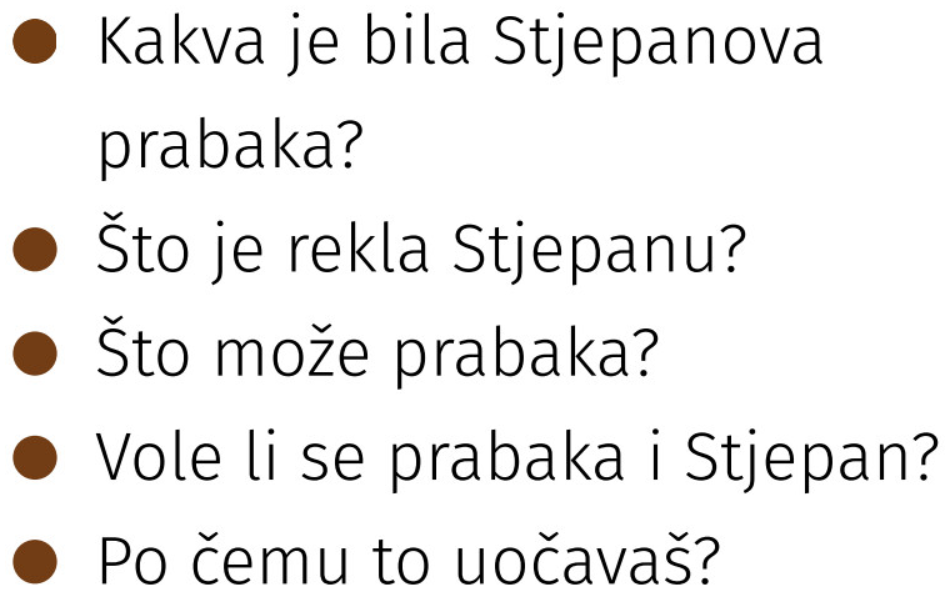 U pisanku napiši naslov Prabaka i odgovori na pitanja napisana ispod. Piši samo odgovore punim rečenicama. Veronika Juran  	                PrabakaČija je prabaka mama?Imaš li ti prabaku ili pradjeda? (Ako da, napiši kako se zove i koliko ima godina.)Kakvi moramo biti prema starijim ljudima?Priču nauči čitati. Digitalni zadaci iz škole na trećem: Glasovi č, ć, dž, đhttps://learningapps.org/watch?v=pn4ma7x2c20 Glasovi š, ž, lj, njhttps://learningapps.org/watch?v=pbshdrhik20MATEMATIKARiješite 1.-4. zadatak u udžbeniku na str.85. (Tko želi može i cijelu stranicu.) *Dodani su vam novi zadaci u Matificu, igrajte se i učite. PRIRODA I DRUŠTVOŽiva i neživa prirodaZadaci na learning apps-u i dolje je link u wordwallu.https://wordwall.net/hr/embed/b6e7f7cef75149a2a0d02453f48a390e?themeId=4&templateId=2 